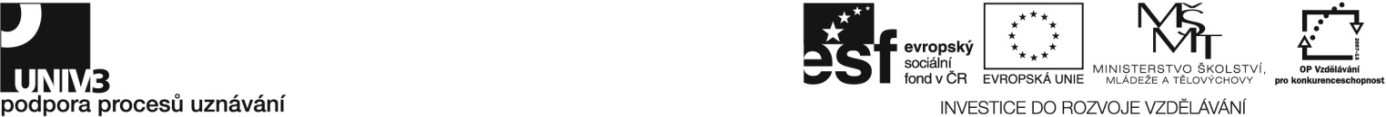 Konkrétní zadání34-037-H Fotograf – základy fotografování Zadání pro účastníky ověřování Zhotovte portrét vhodným přístrojem a objektivem, proveďte konečnou přípravu snímku pro zhotovení fotografie na digitálním minilabu, prezentujte nabídkové portfolio prací a dohodněte podmínky realizace zakázky za dodržení technologických postupů, BOZP a PO, hygienických zásad s použitím vhodných pomůcek.Teoretická zkouška (písemná)Zpracujte písemný test (viz příloha)Teoretická zkouška (ústní)Vyjmenujte typy fotografických přístrojů podle jejich konstrukce.Pro jaký druh práce je vhodná digitální zrcadlovka?Popište nastavení EVF zrcadlovky při fotografování portrétu.Vyjmenujte tři druhy osvětlovacích zařízení.Navrhněte vhodné osvětlení pro fotografii portrétu.V jakých jednotkách se uvádí tepelná hodnota světla?Jak se jmenuje funkce fotoaparátu pro odstranění barevného posunu vlivem tepelné hodnoty světla?Jakým způsobem změříte hodnotu dopadajícího světla při fotografování portrétu?Které světlo se označuje jako tvrdé světlo?Popište kompoziční postup využívající „pravidla třetin“.Kdy mluvíme o základním objektivu?U kterého objektivu se projevuje největší hloubka ostrosti?Který objektiv použijete pro fotografování portrétu?Popište, jaký efekt má použití polarizačního filtru.Popište vybavení fotoateliéru.Popište vlastnosti snímku portrétu před úpravou v grafickém programu. Popište způsoby přenosu snímků z fotopřístroje do počítače.Popište nejběžnější grafické formáty (BMP, JPG, PNG, GIF, TIF).Vyjmenujte základní typy tiskáren.Vyjmenujte vhodné materiály pro tisk.Popište rozdíly mezi barevným režimem RGB a CMYK.Vyjmenujte média vhodná pro archivaci digitálních fotografií.Popište zásady při archivaci filmů, fotografií a tisků v zásobnících a fotoalbech.Popište úpravu digitálního obrazu pro umístění na web – velikost, rozlišení.Popište způsob odeslání snímků prostřednictvím datových úložišť.Uveďte základní právní předpisy v oblasti ochrany osobních dat a autorských práv ve vztahu k fotografii.Popište způsob vedení zakázkové knihy.Vyjmenujte náležitosti, které musí obsahovat faktura a zjednodušený daňový doklad.Popište způsob komunikace se zákazníkem při sjednávání zakázky.Praktická zkouška Vyberte vhodný přístroj pro fotografování portrétu.Použijte vhodný objektiv pro fotografování portrétu.Nastavte na fotoaparátu režim s prioritou clony a popište tuto funkci.Změřte odražené světlo vestavěným expozimetrem v režimu s prioritou clony a určete odpovídající čas.Popište kompoziční postup využívající „hloubky ostrosti“.Zhotovte portrét s použitím „Rembrandtova osvětlení“.Prezentujte nabídkové portfolio prací a dohodněte podmínky realizace zakázky.Zaevidujte objednávku a vytvořte rozpočet pro konkrétní zakázku.Přeneste digitální snímky z fotopřístroje do počítače.Pro přenos snímků použijte program, který je součástí operačního systému počítače.Programem Photoshop proveďte základní úpravy hustoty a barevnosti fotografického obrazu.Programem Photoshop proveďte opravy obrazu – klonovací razítko apod.Upravené snímky uložte ve formátu JPG, BMP, TIF.V programu Photoshop proveďte úpravu snímku pro tisk.V programu Photoshop proveďte konečnou přípravu snímku pro zhotovení fotografie na digitálním minilabu.Nastavte parametry a připravte tiskárnu pro tisk obrazu.Vytiskněte kontrolní náhled snímku.Neuzavřené CD s archivovanými soubory při vypalování doplňte o další zálohu.Upravte velikost a rozlišení snímku pro umístění na web.Stáhněte snímky z internetu do počítače.Odešlete snímky pomocí elektronické pošty.Předveďte zhotovenou zakázku při předání zákazníkovi. U všech částí zkoušky dodržujte zásady BOZP a PO.Soupis materiálního a technického zabezpečení pro zajištění ověřování Materiálfotopapír pro laserové tiskárny, lesklý, formát A4	40 ksCD pro vypálení snímků	8 kslidský model	1xVybavenímístnost vybavená k písemné a ústní zkoušce, psací potřebyučebna vybavená výpočetní technikou s programem Photoshop a Neroukázky typů fotopřístrojů (analogové i digitální včetně profesionálních)ukázky typů objektivůvybavení fotoateliéru (fotoblesky, difuzor, stativ, fotostan, osvětlovací lampy, odrazná plocha, plátno pozadí, flashmetr)tiskárna a tonery pro barevnou tiskárnuexterní diskinternetové připojeníUchazeč má právo používat při vykonávání praktické části zkoušky vlastní fotografický přístroj s příslušenstvím.Kontrola dodržení časového limituČinnost podle zadáníČasový limit (v min.)Teoretická část210Písemný test60Ústní zkouška150Praktická část330Orientace ve fotografických přístrojích20Volba vhodného osvětlení15Tvorba kompozice snímku30Volba vhodné fotografické techniky20Zhotovení cvičných snímků60Úprava cvičných snímků s využitím programu Photoshop60Zhotovení kontrolního náhledu snímku15Příprava snímku pro další zpracování20Archivace obrazových materiálů a digitálních dat30Příprava digitálního obrazu pro export na web20Vedení povinné dokumentace20Prezentace prací při jednání se zákazníkem 20  Doba trvání zkoušky: podle standardu 6 - 9 hod.540 